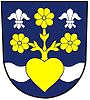  19. ročník                       Listopad-Prosinec2022Milotický zpravodaj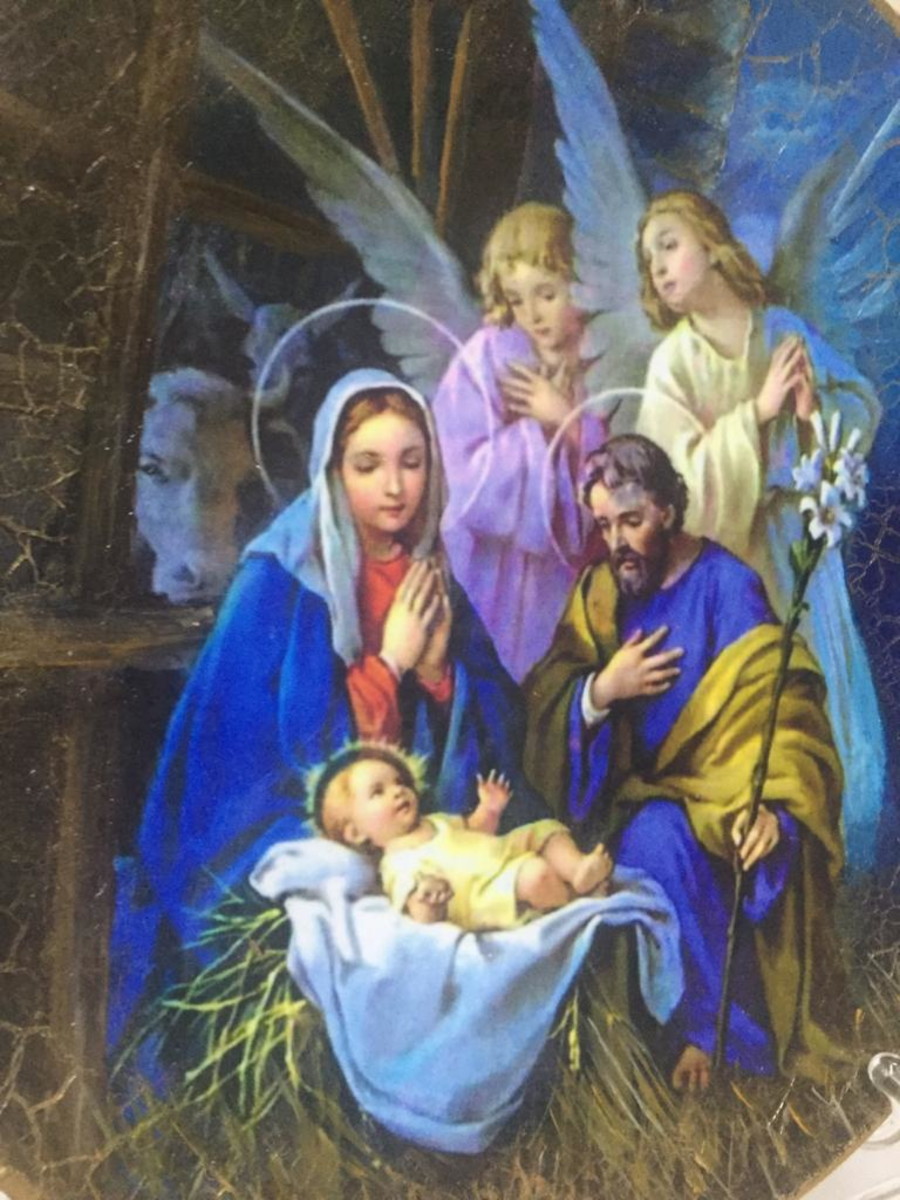 Obecní úřad Milotice nad Opavou vám přeje krásné prožití svátků  vánočních a mnoho štěstí a zdraví v roce 2023                 Název:  MILOTICKÝ ZPRAVODAJEvidenční číslo: MK ČR E17665Obsahové zaměření: obecní zpravodajPeriodita: 6 x ročněVydavatel: Obec Milotice nad OpavouMilotice nad Opavou 55, 792 01, IČO: 00846511Vydáno v Miloticích nad Opavou dne 14. 11. 2022- Telefonní číslo Obecního úřadu : 554 719 303, mobil starosty: 607 864 175 , místostarosty:602 564 800- E-mailová adresa Obecního úřadu Milotice n/Op.: podatelna@miloticenadopavou.czWebová stránka obce:  www.miloticenadopavou.czFacebooková stránka obce:https://www.facebook.com/Obec-Milotice-nad-Opavou-42279539144890/Slovo starosty:Vážení spoluobčané,Dovolte, abych vás pozdravil a vyjádřil poděkování za důvěru, kterou jste projevili v komunálních volbách. Věřím, že nezklameme a že zastupitelstvo bude pracovat a rozhodovat tak, aby se nám všem v obci dobře žilo, a aby nastolená důvěra byla oboustranná. Poslední měsíce roku jsou tradičně ve znamení vzájemných setkání. Přál bych si, aby i přes zvýšené nároky, které nám život přináší, vládla ve vašich rodinách pohoda, vánoční nálada, ke které patří dárky od Ježíška, klid a vzájemná láska. Přeji vám hodně pohody na připravovaných akcích, krásné sněhem zapadané kouzelné vánoce, dětem bohatou nadílku a všem hodně zdraví, pohody a klidu na duši.Váš starostaBude Vás zajímat:Centrum pro zdravotně postižené Moravskoslezského kraje, detašované pracoviště Bruntál, nabízí poskytování individuální pomoci osobám se zdravotním postižením, při zmírňování a překonávání potíží a překážek, které musí v důsledku svého zdravotního postižení překonávat. Centrum podporuje integraci těchto osob tak, aby měli možnost nezávisle žít ve svém přirozeném prostředí a mohli se plnohodnotně zapojit do běžného života. Centrum poskytuje sociální služby například odborné sociální poradenství a osobní asistenci občanům se zdravotním postižením.Informace o jednání zastupitelstva:21. 10. 2022 proběhlo v sále kulturního domu ustavující zasedání do zastupitelstva obce. Zasedání zahájil a řídil starosta obce Jan Palupčík. Poděkoval končícím zastupitelům, a přivítal nové. Po složení slibu členů zastupitelstva obce přistoupilo zastupitelstvo k volbě: Jan Palupčík (starosta), Jiří Bubela (místostarosta), Marek Bambušek (předseda finančního výboru), Iveta Valášková (předsedkyně kontrolního výboru), dále zastupitelé: Maria Kačurová, Ivan Andruščak, Tomáš Miketta, Renata Maderová, Roman MarkošZvoleným zastupitelům přejeme hodně úspěchů v jejich práci pro obec.Informujeme:Případné zájemce o zařazení pozemků do změny územního plánu obce, že termín pro podání žádosti je stanoven do 21. 11. 2022. Případné zájemce upozorňujeme, že v případě schválení změny jim vznikne povinnost uhradit poměrnou část úhrady za provedení změny.Před dokončením je očekávané vybudování dětského hřiště v areálu u kulturního domu. Věříme, že se bude dětem líbit a přispěje jak k využití volného času, tak i k zlepšení pohybových aktivit a zábavě. Hřiště bylo vybudováno s podporou Moravskoslezského kraje z programu na rozvoj venkova. Celková cena díla 466 784,22 Kč. Výše dotace je maximálně 44,85%, z celkových uznatelných nákladů.V sobotu 5. 11. jsme se skvěle společensky bavili na již tradičním setkání seniorů se zastupiteli obce. Akce byla dobře připravená, občerstvení připravila skvělá kuchařka Alena Tisoňová. Dobrá nálada a pohoda po celou dobu byla zajištěna osvědčeným a skvělým diskžokejem Miroslavem Kralovanským, který hrál i na přání, k tanci si nechal zahrát polku i valčík pan Štefan Danči a všechny přítomné strhla svým rytmem oblíbená Mašinka, k vidění na Facebooku obce Milotice nad Opavou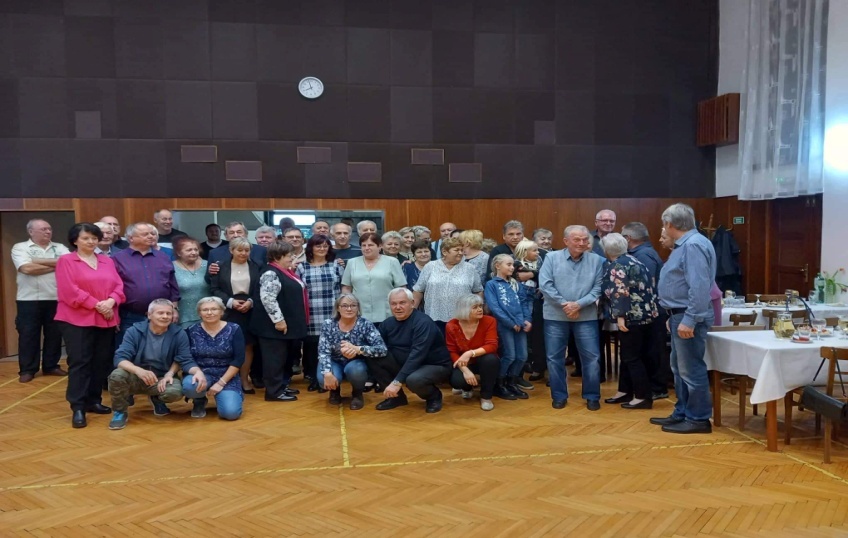 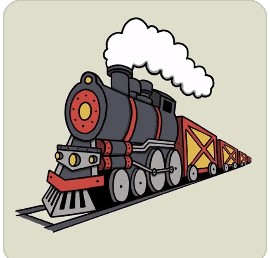 Připravujeme:4. 12. 2022 vás srdečně zveme na adventní koncert v kostele Nanebevzetí panny Marie v Miloticích nad Opavou. Začátek je v 17 hodin a do vánoční nálady nás povznese pěvecký sbor Základní umělecké školy z Bruntálu.Dále zveme širokou veřejnost na první ročník vepřových hodů. Posezení s občerstvením a možností nákupu čerstvých zabíjačkových pochoutek včetně masa začíná v pátek 9. 12.        od  14 hodin v sále kulturního domu. Nádobí na polévku si přineste s sebou.V sobotu 10. 12. od 15 hodin vás všechny srdečně zveme na vánoční besídku, kterou připravili naši nejmenší z MŠ. Mikuláš hodným dětem nadělí Mikulášskou nadílku a k prodeji budou i výrobky dětí- Jarmark. O půl páté se všichni účastníci procházkou (možno i s lampiony) přesuneme na náměstíčko u sochy Jana Nepomuckého a společně rozsvítíme vánoční stromeček. Občerstvení na obě akce je zajištěno.V neděli 25. 12. na Boží hod vánoční vás zveme na Štěpánskou zábavu. Začátek v 19 hodin v sále kulturního domu. Hudbu ještě upřesníme. Přijďte se pobavit a podpořit tradici a společně oslavit 1. svátek vánoční, po půlnoci 2. svátek vánoční Štěpána, v duchu koledy na Štěpána není pána.Jubilanti nad 60 let: Pešina Václav, Šebková Emilie, Baran Pavel, Valášek Miloš, Nepožitek Vilém, Dvořáková Marie, Baranová Alexandra, Fraisová Vlasta, Matějková Miluše, Bubela Jiří, Fiedor Zdeněk, Krejčí Jitka, Prchlík Josef, Machátová Lenka, Poledňák Petr, Rokyta Tomáš, Kačurová Anna,		                                 Všem oslavencům blahopřejeme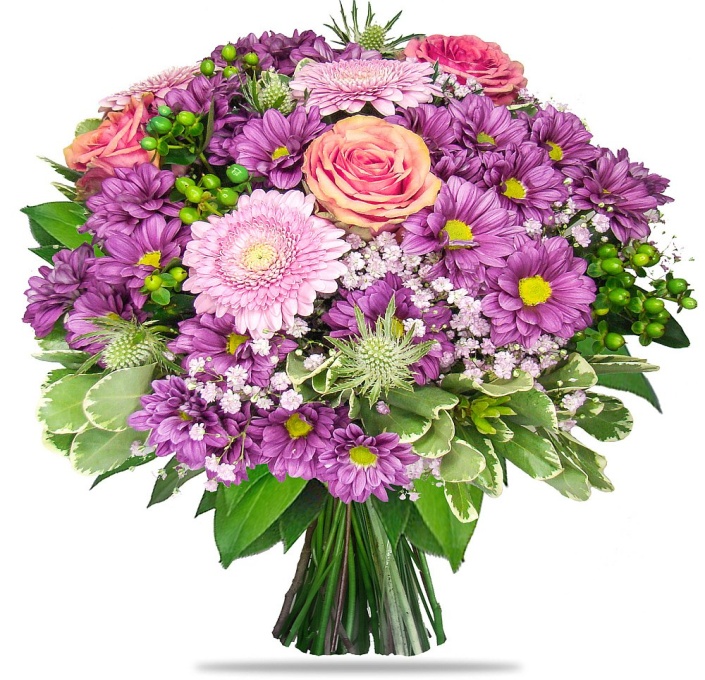          Pro přehled uvádíme soupis pořízeného majetku obce  2014-2022Vzpomínáme: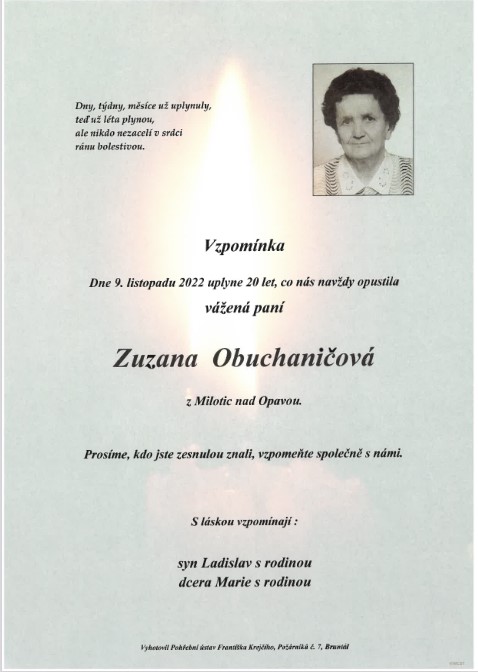 názevrokcena díladotacerekonstrukce TZ Hasičské zbrojnice2014625 121,00220 000,00rekonstrukce TZ Mateř.školy20154 477 203,002 314 451,00dostavba bytu nad OÚ2015548 339,00oprava Veř. osvětlení a rozhlasu201534 290,00opravy místních komunikací I.20153 291 719,00multikára201569 000,00nákup obchodu od Jednoty2015145 000,00parkoviště u OU2015114 749,00opravy místních komunikací II.20164 832 175,003 092 670,00bufet a zázemí na hřišti2016762 654,00traktor Zetor2017332 526,00oprava multikáry201743 765,00rekonstrukce TZ Obchodu + klubovna20172 433 233,0070 606,00vrata HZ201741 745,00parkoviště u obchodu2017360 831,00čekárna autobusu u Obchodu2018108 752,001. vodní zdroj vrt + oprava2018327 050,00vlečka traktoru201855 660,00štěpkovač  + 180 kompostérů2018859 099,00733 680,00parkoviště u hřbitova201883 072,00rekonstrukce sochy Nepomuka2018314 081,00219 856,00traktůrek na sečení trávy201973 650,00dopravní auto FORD2019929 396,00670 000,00plechová garáž201940 500,00oplocení vel. Hřiště2019169 660,00rekonstrukce mostu TZ u paneláků2019185 925,00Multifunkční hřiště20191 745 522,001 005 887,002. vodojem v zatáčce2019268 360,00Územní plán nový2019239 000,00143 200,00kuchyňská sestava KD202083 799,00dveře KD202086 098,00nábytková sestava výčepu restaurace KD202150 752,00nábytková sestava šatny FC202145 603,00kabina multikáry ND202139 991,00oprava multikáry202162 019,00stromy - výsadba v obci2021208 200,00196 410,00rekonstrukce KD20211 017 355,00494 924,00pergola KD2021287 222,00přestavba DD na bytový dům202116 890 323,009 692 917,00rekonstrukce Veř. osv.   I.2021110 035,00rekonstrukce Veř. osv.   II.2022104 880,00oprava komínu OÚ202230 300,00oprava schodů OÚ202243 700,00oprava VO u silnice č. 11202254 583,00Nehmotný DNHM - SW a Webcelkem121 068,00DDHM do 40 000 Kčcelkem841 659,00DDHM malý do 3000 Kčcelkem645 119,00CELKEM  2014 - 202244 234 783,0018 854 601,00